Հետազոտական   աշխատանք Թեմա  ՝     Խորհրդային Հայաստանի սահմանների հարցը          Մոսկվայի և Կարսի պայմանագրերում Ուսուցիչ ՝   Շուշան   ԳրիգորյանՂեկավար  ՝   Նունե  ԱսրյանԵրևան 2022ԲովանդակությունՆերածություն….……………………………………………………………………………………3Գլուխ Առաջին. Խորհրդային Հայաստանի տարածքային-սահմանային խնդիրները Մոսկվայի ռուս-թուրքական պայմանագրում……………………………………………...…5Գլուխ Երկրորդ. Խորհրդային Հայաստանի տարածքային-սահմանային խնդիրները Կարսի թուրք-անդրկովկասյան պայմանագրում......................................................................13Վերջաբան………………………………………………………………………………...…….….21Օգտագործված աղբյուրների և գրականության ցանկ……………….…………………...….23  Ներածություն1920-1921 թվականները Հայաստանի ու հայ ժողովրդի համար ռազմաքաղաքական ու միջազգային դիվանագիտության տեսանկյունից ճակատագրական են եղել: 1920թ. ամռանը տեղի ունեցավ ռուս-թուրքական մերձեցումը, որի արդյունքում էլ քեմալական Թուրքիան առանց վարանելու աշնանը հարձակվեց Հայաստանի Հանրապետության վրա: Հայաստանը ծանր պարտություն կրեց և նրա տարածքները բաժանվեցին Թուրքիայի ու Ռուսաստանի միջև: Տարածքային այս կորուստները ամրագրվեցին նախ Ալեքսանդրապոլի, հետո՝ Մոսկվայի ապա՝ Կարսի պայմանագրերում: 1921 թվականի մարտի 16-ին Մոսկվայում կնքված ռուս-թուրքական պայմանագրով Խորհրդային Հայաստանին վերաբերող կետերը հոկտեմբերի 13-ին Կարսում վերջինս  պարտադրված ընդունեց և ստորագրեց մի պայմանագիր, որով, ըստ էության, վավերացվում և օրինականացվում էին Մոսկվայի պայմանագրի սկզբունքները: 1921 թ. ստորագրված այս պայմանագրերը ծանր հետևանքներ ունեցան և շարունակում են ունենալ հայ ժողովրդի պատմական ճակատագրում: Այս պայմանագրերի արդյունքներով Հայաստանը պարփակվեց ընդամենը 30 հազար քառ. կմ տարածքում: Մեր հետազոտական աշխատանքի նպատակն է  ներկայացնել 1921թ. Մոսկվայի ռուս-թուրքական երկրորդ խորհրդաժողովի արդյունքում մարտի 16-ին ստորագրված պայմանագիրը, Կարսի թուրք-անդրկովկասյան կոնֆերանսի արդյունքում հոկտեմբերի 13-ին ստորագրված պայմանագիրը և այդ չարաբաստիկ պայմանագրերով որոշված Խորհրդային Հայաստանի սահմանները: Այդ նպատակն իրականացնելու համար մեր առջև դրել և փորձել ենք լուծել հետևյալ խնդիրները. ներկայացնել Մոսկվայի պայմանագիրը և տարածքային սահմանային խնդիրները,ներկայացնել Կարսի պայմանագրի հոդվածները և ցույց տալ, որ դա պարզապես Մոսկվայի պայմանագրի պարզ կրկնությունն էր:Հետազոտական աշխատանքի թեման ունի ոչ միայն պատմագիտական, այլև քաղաքական արդիական նշանակություն և կարևորություն: Այն հատկապես կարևոր է և արդիական Հայոց ցեղասպանության միջազգային ճանաչման ու դատապարտման, Թուրքիայի պատասխանատվության և առհասարակ հայ-թուրքական հարաբերությունների կարգավորման տեսակետից: Հետազոտական աշխատանքը շարադրելու համար օգտվել ենք մի շարք աշխատություններից, որոնք բավականին նյութ են պարունակում այդ ժամանակաշրջանի վերաբերյալ:Հետազոտական աշխատանքի համար որպես սկզբնաղբյուր հիմք են հանդիսացել խորհրդային և հետխորհրդային շրջանում հրատարակված փաստաթղթերի և նյութերի ժողովածուները, որտեղ Մոսկվայի և Կարսի խորհրդաժողովների վերաբերյալ առկա են մի շարք փաստաթղթեր: ԳԼՈՒԽ ԱՌԱՋԻՆԽՈՐՀՐԴԱՅԻՆ ՀԱՅԱՍՏԱՆԻ ՏԱՐԱԾՔԱՅԻՆ-ՍԱՀՄԱՆԱՅԻՆ ԽՆԴԻՐՆԵՐԸ ՄՈՍԿՎԱՅԻ ՌՈՒՍ-ԹՈՒՐՔԱԿԱՆ ՊԱՅՄԱՆԱԳՐՈՒՄԻնչպես  գիտենք  խորհրդային Ռուսաստանի  արտաքին քաղաքականության  մեջ Արևելքը  միշտ կարևոր  տեղ  է զբաղեցրել: Բոլշևիկները  իշխանության գլուխ անցնելուց առաջին  իսկ օրից ակտիվ քայլեր  ձեռնարկեցին  Արևելքի  երկրներում հակաիմպերիալիստական  շարժումներ հրահրելու  ուղղությամբ: Եվ  Ռուսաստանում հեղափոխությունից հետո  առաջացել  էին   երկու հակադիր  ուժեր , որոնք քաղաքացիական կռիվներ  էին մղում իրար  դեմ: Երբ խորհրդային կարմիր բանակը քաղաքացիական  կռիվների  արդյունքում  պարտության  մատնեց  Դենիկինի կամավորական  բանակին և մտան  հյուսիսային  Կովկաս, ապա  վտանգ  առաջացավ  Անդրկովկասի   երեք  անկախ  հանրապետությունների  խորհրդայնացման  համար:Այս  ժամանակ  էլ  Թուրքիայի արևելյան   նահանգներում  1919 թ. ծավալվեց  ազգայնական  շարժում , որն  իր  ղեկավարի  ՝ Մուստաֆա  քեմալի  անունով   կոչվեց  Քեմալական  շարժում, որն  էլ  ճակատագրական  և կործանարար հետևանքներ  ունեցավ հայ  ժողովրդի  համար: Քեմալականների  նպատակն  էր  բռնազավթել  արևելահայ  տարածքները  և  ոչնչացնել  հայկական  բանակը: Դրա  մասին  էր  վկայում 1919  թ հուլիսին  Էրզրումի  և  սեպտեմբերին  Սվազի  համաժողովները  և  դրանցում մշակված Ազգային  ուխտ  կոչված փաստաթուղթը: Ազգային  ուխտի  համաձայն Թուրքիայի  սահմանների  մեջ մտնելու  էին  ոչ  միայն  արևմտահայ  բոլոր  նահանգները, այլև արևելահայ ՝ Կարսի  և Արդահանի  շրջանները: Էրզրումի  և Սվազի համաժողովների  համաժողովների  որոշումները  վկայում  են, որ  քեմալականներն ազգային քաղաքականության  հարցում  երիտթուրքերի ուղղակի ժառանգորդներն  ու  նրանց  գործի շարունակողներն  էին  և Հայկական  հարցը  փորձում էին լուծել արևմտահայության ֆիզիկական բնաջնջման  միջոցով:https://youtu.be/MrR_Df5MScs 1920 թ ապրիլին վերջերին Անգորայում բացվեց  Թուրքիայի ազգային մեծ ժողովը , որը ձևավորեց կառավարություն Մ.Քեմալի  գլխավորությամբ: Վերջինս ապրիլի  26-ին հատուկ  նամակով  մերձենալու և  բարեկամանալու առաջարկ  արեց  խորհրդային Ռուսաստանի կառավարությանը: Վ. Լենինը  շնորհավորեց  քեմալի կառավարությանը և հունիսի  սկզբին դիվանագիտական հարաբերություններ  հաստատվեցին  նրանց  միջև : Աշխարհամարտից  թուլացած   Թուրքիան ակնկալում էր Ռուսաստանից ստանալ քաղաքական, դիվանագիտական , տնտեսական և ռազմական  օգնություն:Ստացվեց  այնպես  , որ պատմականորեն իրար  թշնամի այդ  երկու երկրների ռազմաքաղաքական շահերը  համընկան: Եվ  այս  բոլշևիկ – քեմալական գործակցության ուժեղացման տեսակետից  մեծ  դեր  խաղաց  Արևելքի  ժողովուրդների 1-ին համագումարը  Բաքվում սեպտեմբերի  1-8-ը: Այս  համագումարում  քննարկվեց  Հայաստանի  դեմ  պատերազմի հարցը ,անգամ  որոշվեց  թուրքական  հարձակման  դեպքում ռուսական  կարմիր  բանակը  իբրև  ազատարար  մտնելու  էր  Հայաստան  և  հայ  ժողովրդին ֆիզիկական բնաջնջումից  փրկելու  պատրվակով   խորհրդայնացնելու  էր  թուրքական  բռնազավթումներից  զերծ  հատվածները: Այսպիսով  1920 թ աշնանը Հայստանը կանգնեց  թուրքական ներխուժման  սպառնալիքի  առջև ,աշնան սկզբին երեք  կողմից շրջապատված  էր  թշնամիներով, չորրորդ՝ հյուսիսային  հարևանը վիճելի  տարածքները ստանալու  պայմանով  համաձայնության մեջ  էր  մտել  Հայաստանի  ոխերիմ  թշնամի  Թուրքիայի  հետ:Թուրքական սպառնալիքը  վեր ածվեց  պատերազմի , որը  սկսվեց  սեպտեմբերի 23-ի լույս  24-ի գիշերը: Պատերազմի  ողջ  ընթացքը  աղետալի  էր  Հայաստանի համար, կորցրեցինք   Սարիղամիշը, Կաղզվանը, Կարսը: Կնքվեց  Ալեքսանդրապոլի  պայմանագիրը , ըստ  որի  Հայաստանը  կորցնում  էր  շուրջ 21 000 քառ. կմ տարածք: Նույն օրը Երևանում ստորագրվեց  հայ- ռուսական  համաձայնագիր , որով Հայաստանը  հայտարարվում  է  Սոցիալիստական Խորհրդային անկախ Հանրապետություն:https://youtu.be/JGGVDLp0RF4 1920թ. ամռանը Մոսկվայում ընդհատված քեմալա-բոլշևիկյան բանակցությունները վերսկսելու և երկկողմ հարաբերությունները բարեկամական, իրավա-պայմանագրային հիմքերի վրա դնելու անհրաժեշտությունը Թուրքիային մղեց Ռուսաստանի հետ կնքել բարեկամական հաշտություն: Ռուս-թուրքական երկրորդ կոնֆերանսի բանակցային գործընթացի նախապատրաստության սկիզբը դրվեց այն բանից հետո, երբ ՌԿ(բ)Կ Կենտկոմի Քաղբյուրոն 1920թ. նոյեմբերի 27-ի նիստում, Կովկասյան գործերի մասին Ի. Ստալինի զեկուցման հիման վրա իր համաձայնությունը տվեց Մ. Քեմալի առաջարկությանը՝ օգոստոսի 24-ի նախագծի ոգով Մոսկվայում վերսկսել բանակցությունները և կնքել բարեկամական պայմանագիր: Դեկտեմբերի սկզբին արդեն սկզբունքորեն համաձայնեցվեց Մոսկվայում քեմալա-բոլշևիկյան կոնֆերանս հրավիրելու հարցը: Սա նշանակում է, որ ռուս-թուրքական կոնֆերանսը ուղղակի նպատակ չի ունեցել վերանայել Ալեքսանդրապոլի պայմանագիրը: Կոնֆերանս հրավիրելու քեմալականների նպատակը նախ Անտանտի դեմ խորհրդա-թուրքական համատեղ գործողությունների պլանի հաստատումն էր՝ Ռուսաստանի օգնությամբ Սևրի պայմանագրի վերացումը և Անդրկովկասյան հանրապետությունների հետ քաղաքական հարաբերությունների կարգավորումը, ինչպես նաև Ռուսաստանից զենք, ոսկի, քաղաքական, դիվանագիտական աջակցություն ստանալը: Հարկ է նշել, որ քեմալա-բոլշևիկյան երկրորդ կոնֆերանսի նախապատրաստության ժամանակ Հայկական հարցում Խորհրդային Ռուսաստանի արտգործժողկոմ Գ. Չիչերինը ցուցաբերել է հայանպաստ մոտեցում: Նա բավական ջանքեր է գործադրել հայերի մասնակցությամբ ռուս-թուրքական կոնֆերանս հրավիրելու և օգոստոսի 24-ի պայմանագրի նախագծի ոգով կարգավորելու հայ-թուրքական հարաբերությունները: Սակայն թուրքական կողմի բազում պատճառաբանություններով, թե Հայաստանի հետ արդեն կնքված է պայմանագիր, որ իրենք չեն վստահում հայ կոմունիստներին, խնդրի լուծումը ձգձգվեց: 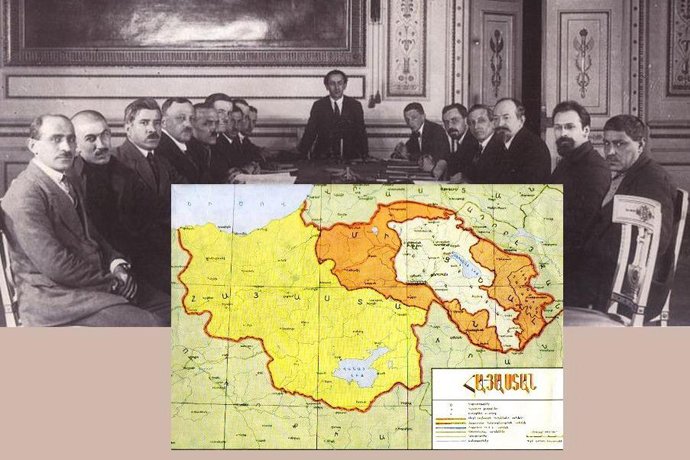 Հայկական  պատվիրակությունը  ՀՍԽՀ արտգործժողկոմ Ալեքսանդր  Բեկզադյանի գլխավորությամբ հունվարի  երկրորդ  կեսին  մեկնում  է Մոսկվա: Բեկզադյանը  հունվարի  15 -ին ստացել  էր  Չիչերինի  հեռագիրը ՝ Մոսկվա  մեկնելու  անհրաժեշտության  մասին: Բեկզադյանը  իր  հետ տարել  էր փաստաթղթերի, քարտեզների, փաստագրական նյութերի մի  փաթեթ և փետրվարի 2- ի զեկուցման մեջ նշվում  էր, որ հայկական  տարածքներից ՝ Կարսը , Արդահանը, Բայազետը , Սուրմալուն , Նախիջևանը ընդգրկել Խորհրդային  Հայաստանի կազմում:Հայկական կողմի  կարծիքով ՀՍԽՀ սահմաններում  պետք  է ընդգրկվեին 1920 թ թուրք- հայկական պատերազմի նախօրյակի դրությամբ Հայաստանի Հանրապետության պատկանող տարածքները: Սակայն  ինչպես  գիտենք հայկական  կողմը չմասնակցեց  կոնֆերանսին:Ռուս- թուրքական երկրորդ կոնֆերասն իր  աշխատանքները սկսեց 1921 թ փետրվարի 26-ին Մոսկվայում և որոշ ընդհատումներով տևեց մինչև մարտի 16- ը: Խորհրդային Ռուսաստանի պատվիրակության կազմում  էին արտգործժողկոմ Գ.Չիչերինը և նրա տեղակալ հայազգի Լևոն Կարախանը : Թուրքերը հայտարարեցին , թե իրենք բանակցություններ  չեն վարի Խորհրդային Հայաստանի պատվիրակության հետ ՝ պահանջելով նաև խորհրդային պատվիրակության կազմից  հանել հայազգի Լ. Կարախանին, որը փոխարինվեց դաղստանցի Ջելալեդդին Կորկմասովով: Իսկ թուրքական պատվիրակության անդամներն էին Յուսուֆ Քեմալը , Ռիզա Նուրի բեյը և Ալի Ֆուադը:Որպեսզի Հայաստանի  մասնակցությունը բացառեն , Ռուսաստանը Ադրբեջանին նույնպես առաջարկեց չմասնակցել կոնֆերանսին և դարձավ երկկողմ ՝ ռուս- թուրքական: Հայկական պատվիրակությանը մասնակցության  իրավունք չտրվեց թուրքական կողմի պահանջով: Պատասխանեցին , որ իրենք լիազորված չեն հայերի հետ բանակցելու: Այս փաստը ևս կարող ենք դիտարկել ռուսական կողմից թուրքական կողմին կատարված ընդառաջ քայլ , որն իր  հերթին  հայավնաս   էր , քանզի  նման  պայմաններում Հայաստանի շահերի  պաշտպանությունը իր վրա պիտի  վերցներ ռուսական պատվիրակությունը: Սա  դիտարկվում է որպես Հայաստանի ինքնիշխան իրավունքի ետնահարման բացահայտ խախտում: Հայկական պատվիրակության ներկայացրած սահմանային տարբերակները անտեսվեցին և քննության չառնվեցին: 1921 թ փետրվարի 26-ին սկսված ռուս- թուրքական կոնֆերանսի արդյունքում նույն թվականի մարտի 16-ին, ժամը 22-00-ին ստորագրվեց պայմանագիր Ռուսաստանի և Թուրքիայի միջև, որը Խորհրդային  Ռուսաստանի կողմից ստորագրեցին արտաքին գործերի կոմիսար Գ. Չիչերիննը և  պատվիրակության անդամ Ջ. Կորկմասովը: Իսկ Թուրքիայի կողմից Ազգային ժողովի պատգամավոր Յուսուֆ Քեմալ Բեյը, պատգամավոր Ռիզա նուրի Բեյը, Ալի Ֆուադ փաշան: «Սովետական Ռուսաստանի և քեմալական Թուրքիայի միջև կնքված առաջին քաղաքական պայմանագիրը 1921 թ. մարտի 16-ին Մոսկվայում կնքված պայմանագիրն էր»։Պայմանագիրն ունի 16 հոդված ՝ երեք հավելվածներով ՝ նվիրված սահմանների մանրամասն նկարագրությանը:Պետք է նշենք , որ Մոսկվայի խորհրդա-թուրքական բարեկամության և եղբայրության մասին պատմագիրը ստորագրվել է ոչ թե 1921թ մարտի 16-ին, այլ 18-ին, սակայն փաստաթղթում թվագրված է մարտի 16-ով:Ամսաթվի կեղծիքը անշուշտ ունի իր պատճառները: Հայտնի է, որ Մոսկվայի խորհրդաժողովին զուգահեռ Լոնդոնում ընթանում էր մեկ այլ միջազգային խորհրդաժողով, որին մասնակցում էին թե քեմալականների  և թե Խորհրդային Ռուսաստանի պատվիրակությունները: Այս կոնֆերանսում խորհրդային Ռուսաստանը իր լիազոր ներկայացուցիչ Կրասինի առջև խնդիր էր դրել դիվանագիտական հարաբերություններ հաստատել Անգլիայի հետ: Սակայն Մոսկվայում լավ գիտեին, որ անգլիական վերնախավում կան ազդեցիկ գործիչներ  ի դեմս Չերչիլի և Քերզոնի, որոնք Ռուսաստանի  հետ հարաբերությունների հաստատման հարցում  առաջ  էին քաշում նախապայմաններ , որոնց թվում պնդում էին, որ վերջինս վերանայի իր վերաբերմունքը  Հ-ի նկատմամբ , իր որդեգրած թուրքամետ մոտեցումները հայ- թուրքական հարցում: Այնուամենայնիվ 1921 թ մարտի 16- ին Կրասինին Լոնդոնում հաջողվում է անգլիացիների հետ կնքել առևտրային պայմանագիր: Խորհրդային Ռուսաստանի de facto  ճանաչումն էր Անգլիայի  կողմից: Քանի որ հնարավոր չեղավ անգլիացիների հետ կնքված պայմանագրից առաջ թուրքերի հետ ավելի շուտ պայմանավորվել և Չիչերինը գիտակցում էր , որ խորհրդա- անգլիական պայմանագրից հետո մարտի 18- ին թուրքերի հետ կնքված պայմանագիրը կարող է հանգեցնել անգլիացիների դեռևս չկարգավորված հարաբերությունների տապալմանը: Եվ այստեղ դիմեցին կեղծիքի մեթոդին , թե իբր խորհրդա- թուրքական պայմանագիրը ստորագրվել է ոչ թե մարտի 18-ին , այլ 16-ին ՝ խորհրդա- անգլիական պայմանագրից ավելի շուտ: Մոսկվայի պայմանագրի ամսաթվի կեղծելու փաստն ի սկզբանե ստվեր  է  գցում դրա օրինականության վրա: Հիմա անդրադառնանք այն հոդվածներին, որոնք վերաբերվում են Հյաստանի հետ տարածքների փոփոխությանը:Առաջին հոդվածով կողմերը հրաժարվում էին ճանաչել այն միջազգային պայմանագրերը, որոնք անընդունելի կլինեն կողմերից յուրաքանչյուրի համար: Այդտեղ  պետք է հասկանալ, որ խոսքը վերաբերվում է Սևրի 1920 թ օգոստոսի 10-ի պայմանագիրը, որից Թուրքիան ձգտում  էր  ազատվել: Ռուսաստանը, փաստորեն, ընդունում  էր թուրքական  Ազգային ուխտը ՝ Թուրքիա  հասկացության  մասին:Թուրքիայի հյուսիսարևելյան, այսինքն ՝ Հայաստանի հետ սահմանն անցնում էր  Ախուրյան և Արաքս գետերով ՝ թուրքական կողմում թողնելով Կարսի մարզը, ինչպես նաև Սուրմալուի գավառը, որը Ազգային ուխտի մեջ չէր մտնում և երբևէ Թուրքիային չէր պատկանել:Երկրորդ  հոդվածով Թուրքիան համաձայնվում էր Վրաստանին զիջել Բաթում քաղաքն ու նավահանգիստն այն պայմանով , որ ստեղծվի մարզային լայն ինքնավարություն:Նավահանգստից Թուրքիան օգտվելու էր ազատ  և անմաքս տարանցման իրավունքով:Երրորդ  հոդվածով Նախիջևանի  մարզը ՝ Շարուր -Դարալագյազի գավառի մի մասով, Թուրքիան, որին անցել էր մարզը Ալեքսանդրապոլի պայմանագրով, վերահանձնում է Ադրբեջանին ՝ որպես ինքնավար տարածք, բայց պայմանով , որ այն չի կարող տրվել երրորդ պետության, որպիսին հասկացվում էր Հայաստանը:Պայմանագրով Նախիջևանի  հանձնումը Ադրբեջանին  Հայաստանի համար վնասակար  էր  ոչ  միայն տարածքային, այլ նաև ռազմավարական տեսակետից: Դրանով փաստորեն Հայաստանի թիկունքում՝ Արաքսի ձախ ափին, ստեղծվում էր թշնամական հենակետ , որը կապող  օղակ էր  դառնում Թուրքիայի և Ադրբեջանի միջև , որն էլ ւպառնալիք էր Սյունիքի և Արցախի համար:  Ռուս- թուրքական պայմանագրի այս առաջին երեք հոդվածներն ու սրանց հետ  կապված հավելվածներն էին անմիջականորեն առնչվում Հայաստանի և հայկական հողերի հետ :Պայմանագրում գոյություն ուներ նաև մի շատ կարևոր հոդված ևս՝ 15-րդ հոդվածը, ըստ որի Ռուսաստանը պարտավորվում էր Անդրկովկասյան հանրապետությունների  նկատմամբ դիմել քայլերի, որպեսզի այդ  հանրապետությունների կողմից Թուրքիայի հետ կնքվելիք  պայմանագրերում պարտադիր ճանաչվեն սույն պայմանագրի այն հոդվածները, որոնք անմիջապես  վերաբերվում էին իրենց: Եվ սա  նշանակում  է , որ  Ռուսաստանը պարտավորվում էր ճնշման և ահաբեկման միջոցով ստիպել մասնավորապես Հայաստանին ճանաչել Թուրքիայի հետ կնքված իր ապօրինի գործարքը, ինչը միջազգային իրավունքի նորմերի կոպիտ խախտում էր:Պետք  է նշենք, որ Մոսկվայի պայմանագրի հոդվածներն ուղղակի հակասության մեջ  են մեկը  մյուսի հետ: Միջազգային իրավունքում առկա ուժի սպառնալիքի կամ հարկադրանքի տակ ստորագրված պայմանագրերի անընդունելիության պարտադիր սկզբունքն ամրագրված է Մոսկվայի պայմանագրի հենց առաջին հոդվածով: Խորհրդային  Ռուսաստանի  կառավարությունը  ռուս-թուրքական  պայմանագիրը վավերացրեց  մարտի  20-ին,  Թուրքիայի  Ազգային  ժողովը՝  հուլիսի 22-ին։ Փաստորեն, Մոսկվայի պայմանագրով Հայաստանը կորցրեց ավելի քան 25 հազար քառ. կմ տարածք, որից 19,915 հազար քառ կմ անցավ Թուրքիային (Կարս, Սուրմալու), 5,5 հազար քառ. կմ կազմող Նախիջևանի մարզը և Շարուրը անցավ Ադրբեջանին:Մոսկվայի  պայմանագրի  դրույթներն  աննշան   փոփոխություններով  ամրագրվեցին 1921  թվականի  սեպտեմբերի  26-ից  հոկտեմբերի  13-ը  տևած  Կարսի  կոնֆերանսի արդյունքում  հոկտեմբերի  13-ին  կնքված  համանմանն  պայմանագրում։ԳԼՈՒԽ ԵՐԿՐՈՐԴԽՈՐՀՐԴԱՅԻՆ ՀԱՅԱՍՏԱՆԻ ՏԱՐԱԾՔԱՅԻՆ-ՍԱՀՄԱՆԱՅԻՆ ԽՆԴԻՐՆԵՐԸ  ԿԱՐՍԻ ԹՈՒՐՔ-ԱՆԴՐԿՈՎԿԱՍՅԱՆ ՊԱՅՄԱՆԱԳՐՈՒՄՄոսկվայի պայմանագրին իրավական ուժ տալու և միջազգային իրավունքի նորմերին համապատասխանեցնելու նպատակով ձևակերպվեց 15-րդ հոդվածը, որը պարտավորեցնում էր Խորհրդային Ռուսաստանին քայլեր ձեռնարկելու, որպեսզի անդրկովկասյան հանրապետությունները իրավաբանորեն ճանաչեն Մոսկվայի պայմանագրի սահմաններն ու հոդվածները: Դրա համար հարկավոր էր նույնաբնույթ պայմանագիր կնքել Թուրքիայի և անդրկովկասյան հանրապետությունների միջև: Մոսկվայի պայմանագրի ստորագրումից հետո Յուսուֆ Քեմալը հայտարարեց, որ «Անդրկովկասյան հանրապետությունների հետ պայմանագրի կնքման հարցը մեծամասամբ իրենից ներկայացնում է սովորական ձևականություն, քանզի Մոսկվայի պայմանագրով Ռուսաստանը պարտավորվում էր իր բոլոր ուժերն ու ազդեցությունը գործադրել Անդրկովկասի հանրապետությունների վրա Թուրքիայի հետ պայմանագիր կնքելու համար»: Կողմերը Մոսկվայում պայմանավորվել էին, որ թուրքական պատվիրակությունը հայրենիք վերադառնալու ճանապարհին Մոսկվայի պայմանագրի ոգով համապատասխան պայմանագրեր կկնքի անդրկովկասյան հանրապետությունների հետ: Նման պայմանագրի կնքումը թելադրված էր նրանով, որ Հայաստանը և Անդրկովկասի մյուս երկու հանրապետությունները, թեկուզ ձևականորեն, անկախ համարվող պետություններ էին: Ուստի, Մոսկվայի պայմանագրով գծված թուրք-անդրկովկասյան սահմանը կամա թե ակամա պետք է իրավաբանորեն համաձայնեցվեր ու վավերացում ստանար նաև այդ սահմանների անմիջական իրավատերերի՝ Անդրկովկասի խորհրդային երեք հանրապետությունների կողմից:Մոսկվայի պայմանագրի կնքումից հետո թուրքական պատվիրակությունը անցավ Կովկաս: Ծրագրվում էր, որ Մոսկվայի պայմանագրի 15-րդ հոդվածի համաձայն, ապրիլի կեսերին պետք է պայմանագիր կնքվեր Անդրկովկասյան հանրապետությունների հետ: Նման պայմանագրի կնքումը անհրաժեշտ էր նախ և առաջ Թուրքիայի հետ գծված նոր սահմանը կամա թե ակամա պետք է մի նոր պայմանագրով իրավաբանորեն համաձայնեցվեր ու վավերացվեր նաև այդ սահմանների անմիջական կրողների՝ Անդրկովկասի խորհրդային երեք հանրապետությունների կողմից: Սակայն գալով Անդրկովկաս՝ Յու Քեմալ բեյը հայտարարեց, որ ինքը լիազորություն չունի Հայաստանի հետ նոր պայմանագիր կնքելու: Թուրք դիվանագետը պնդում է, որ քանի դեռ Հայաստանի հետ չի կնքվել նոր պայմանագիր, Ալեքսանդրապոլի պայմանագիրը մնում է ուժի մեջ: Խոսքը վերաբերում է մի պայմանագրի, որը չի ճանաչվել ու վավերացվել անգամ իր՝ Թուրքիայի կողմից:  Թուրքերի մարտավարությունը այն էր , որ առանձին բանակցությունների միջոցով կովկասյան հանրապետություններից ինչ- որ բան կորզել, եթե իհարկե , կորզելու բան մնացել էր: Եվ որպեսզի այդ թույլ չտալ , անհրաժեշտ էր, որ կովկասյան խորհրդային հանրապետությունները հանդես  գան միասնաբար, Մոսկվայի հետ լիովին կապի մեջ ու համախորհուրդ:Հայաստանի պատվիրակության ղեկավար Ա. Բեկզադյանը , որը դեռևս գտնվում էր Մոսկվայում, ձեռնամուխ  եղավ այդ կոնֆերանսի նախապատրաստությանը:  Հեռագրում նա անհրաժեշտ էր համարում իմանալ Գ. Օրջոնիկիձեի և Հայաստանի հեղկոմի կարծիքն այն մասին, որ Անդրկովկասի հանրապետությունները հանդես  գան համաձայնեցված գործողություններով, քանի որ Թուրքիայի համար հավանաբար ցանկալի կլինի առանձին պայմանագրեր  կնքել յուրաքանչյուր  հանրապետության հետ և  մեր վզին  փաթաթել նոր  ծանր պայմաններ, որը պետք է խանգարենք  մեր ինքնիշխանությունը պաշտպանելու համար:     Երկու օր  անց ՝ ապրիլի 8-ին Բեկզադյանը  Չիչերինին  ներկայացնում է այն հեռագրերի պատճենները, որոնք նա ուղարկել էր Ադրբեջանի և  Վրաստանի կառավարություններին ՝ առաջարկելով մշակել ընդհանուր ուղեգիծ և  Թուրքիայի  հետ  անցկացնել ընդհանուր  կոնֆերանս:Կարսի կոնֆերանսի  հրավիրումը  ձգձգվում էր Թուրքիայի գրաված  դիրքի պատճառով: Նա  հույսը չէր կորցրել Ալեքսանդրապոլի պայմանագրին վերադառնալու  և Հայաստանի  հետ իր համար  ավելի ձեռնտու պայմանագիր ստորագրելու համար:  Սակայն Ալեքսանդրապոլի ազատագրումը, որը տեղի ունեցավ ապրիլի 22- ին, չէր կարող չարագացնել Թուրքիայի  հետ Անդրկովկասի հանրապետությունների կոնֆերանսի նախապատրաստումը:1921թ. մայիսի 7-ին Բաքվում կայացած Անդրկովկասի երեք հանրապետությունների խորհրդակցությունը քննարկեց  Թուրքիայի հետ համատեղ բանակցությունների նախապատրաստության  հարցը: Որոշվեց  բանակցություններում հանդես  գալ համատեղ և բանակցությունների  հիմքում պետք է դրվեր մարտի 16-ի պայմանագիրը:Երկար ժամանակ Թուրքիան պահպանում էր լռություն, հույս ունենալով , որ կվարի առանձին բանակցություններ: Սակայն հուլիսի սկզբին  դիմեց Անդրկովկասի հանրապետություններին , ինչպես նաև Ռուսաստանին՝ նրանց պատվիրակությունների հարցով: Սա  նշանակում էր հրավեր , որը չէր ստացել Հայաստանը:Օգոստոսի 21-ին Գ. Չիչերինի միջամտությամբ ՀԿբԿ  կենտկոմի որոշումով արտգործժողկոմատին հանձնարարվեց դիմել Անգոլայի կառավարությանը Անդրկովկաս-Թուրքիա կոնֆերանսին  մասնակցելու: Ի վերջո Թուրքիայի պնդմամբ որոշվեց  կոնֆերանսի վայրը : Կոնֆերանսի նախապատրաստական փուլը տևեց 7 ամիս, ձգձգման գլխավոր պատճառը թուրքական կողմն էր, որը սակարկություններ էր անում կոնֆերանսի սկզբունքների, ձևաչափի, վայրի հարցում և սպասում էր միջազգային առավել նպաստավոր պահի:1921 թ. սեպտեմբերի 26-ին Կարս բերդաքաղաքում հանդիսավորությամբ բացվեց թուրք–անդրկովկասյան կոնֆերանսը, որը նպատակ ուներ Մոսկվայի պայմանագրի ոգով  ու սկզբունքներով պայմանագիր կնքել Թուրքիայի և Անդրկովկասյան հանրապետությունների  միջև: Կոնֆերանսը շարունակվեց  մինչև հոկտեմբերի 13-ը:ՀՍԽՀ պատվիրակությունը ներկայացնում էին  արտգործժողկոմ Ա.Մռավյանը և ներքին գործերի ժողկոմ Պ. Մակինցյանը: ՌՍԴԽՀ-ն  ներկայացնում էր Յակով Գանեցկին: Քեմալական Թուրքիայի կառավարությունն առարկեց Բ. Լեգրանի թեկնությանը , որպեսզի կանխի նրա հնարավոր հայամետ պահանջները: Կոնֆերանսը բացվեց  թուրքական պատվիրակության ղեկավար Ք.Կարաբեքիրի փաշայի, Յա. Գանեցկու և Ա. Մռավյանի ողջույնի ճառերով: Գանեցկին հույս էր հայտնում, որ կոնֆերանսի առջև դրված խնդիրները կլուծվեն արագ և համերաշխ, լոյալ և արդարացի , որովհետև դրանց սկզբունքները արդեն լուծված են : Կոնֆերանսին հայկական պատվիրակության պահանջների քաղաքական բաժինը վերաբերվում էր Նախիջևանին, տնտեսականը՝ Թուրքիային անցած քարածխի և աղի հանքերի ու արոտավայրերի օգտագործման հարցին: Իսկ վնասների մասին բաժինը  տվյալներ էր պարունակում Ալեքսանդրապոլում թուրքերի գործած ցեղասպանության  և կողոպուտի մասին:Ա.Մռավյանի պատվիրակությունը փորձեց  Յա. Գանեցկու միջոցով պահանջել Հայաստանի պատմական մայրաքաղաք  Անիի տարածքը և թույլատրել շահագործել Կողբի աղահանքերը: Կողբի աղահանքերի կոնցեսիայի հարցը մերժել են այն պատճառաբանությամբ, թե դա տնտեսական խնդիր է և կոնֆերանսում չի կարող քննարկվել: Միայն վերապահություն արեց հայոց պատմական Անի մայրաքաղաքի ավերակները Հայաստանին վերադարձնելու խնդրում, սակայն պայմանով, որ իրենք պետք է հարցում անեն Անգորայի կառավարությանը: Եվ սեպտեմբերի 27-ի լիագումար նիստում Անիի շուրջ ծավալվեց բավականին հետաքրքիր և հուսադրող քննարկում:Կարաբեքիրը հայտարարում է, որ իրենք Անգորայի կառավարությունից հրահանգ են ստացել խստորեն հետևել Մոսկվայի պայմանագրի  կետերին: Թուրքական պատվիրակությունը Անի քաղաքի ավերակները թողնում է Հայաստանին՝ հաշվի առնելով այն պատմական նշանակությունը, որ նա ունի Հայաստանի և հայ բնակչության համար: Այդ կապակցությամբ թուրքական պատվիրակության ղեկավարը հեռագիր է ուղարկում Անգորա՝ վերջնական համաձայնություն ստանալու համար: Անիի խնդրում Ք. Կարաբեքիրի ցուցաբերած սիրալիրության համար Յա. Գանեցկին գոհունակություն է հայտնում: Այդ նույն օրը նա հեռագրում է Մոսկվա՝ Ռուսաստանի արգործժողկոմ Գ. Չիչերինին՝ հայտնելով, որ Անիի խնդրում հարցում է արվել թուրքական կառավարությանը և հույս  կա, որ կլինի համաձայնություն: 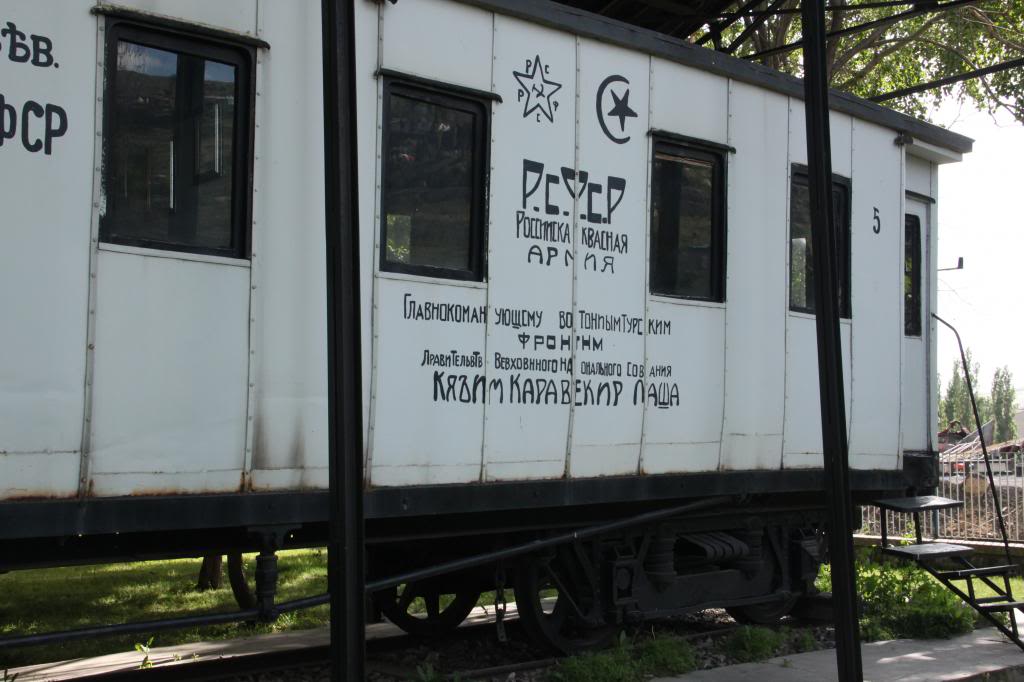 Այնուհետև բանակցություններում պատվիրակությունները սկսում են քննարկել այն հարցը, թե ինչպես ձևակերպել Անիի վերադարձի խնդիրը, որ չհակասի Մոսկվայի պայմանագրի սահմաններին վերաբերող առաջին հոդվածին: Կարաբեքիր փաշան թուրք պատվիրակության անունից հայտնում է, որ Արփաչայ գետը պետք է ընդունել որպես հայ-թուրքական վերջնական սահմանագիծ: Ինչ վերաբերում է Անի քաղաքի ավերակների զիջմանը , ապա այն կարելի է ընդունել առանձին հոդվածով: Այնուհետև Կարաբեքիրը ավելացնում է . «Եվ դա արվում է ՝ նկատի ունենալով այն համակրանքը, որ Թուրքիան տածում է Հայաստանի  հանդեպ»:Իր ելույթի վերջում թուրք պատվիրակության ղեկավարը եզրահանգում է, որ խորհրդային կողմի ներկայացրած մնացյալ հարցերը վերանայման ենթակա չեն և կարելի է ընդունել իսկույն ևեթ:Կոնֆերանսի սեպտեմբերի 28-ի լիագումար նիստի արձանագրության մեջ ներառվեց հետևյալ ձևակերպումը. «Հայաստանի սահմանների մեջ ներառել Անի քաղաքի ավերակները»:Մինչ կոնֆերանսի լիագումար նիստերում ընթանում էին համանման քննարկումներ, զուգահեռաբար ընթանում էին Միացյալ սահմանային հանձնաժողովի աշխատանքները: Այստեղ էլ Անին և այլ վիճելի սահմանային հարցերի շուրջ ընթանում էին նույնաբնույթ քննարկումներ:Ի վերջո նախ մերժվեց Կողբի աղահանքերի շահագործման հարցը, իսկ ավելի ուշ՝ Անիի խնդիրը հանվեց հետագա քննարկումներից:Պարզվում է, որ սեպտեմբերի 29-ից մինչև հոկտեմբերի 9-ը փաստորեն լիագումար նիստեր չեն գումարվել, ինչպես որ Մոսկվայի կոնֆերանսի դեպքում, այլ ընթացել են երկկողմ բուռն խորհրդակցություններ և քննարկումներ:Հոկտեմբերի 10-ի նիստում Գանեցկին վերջին անգամ հայտարարության կարգով պնդեց Անիի վերաբերյալ՝ ասելով, որ «Անդրկովկասյան հանրապետությունների պատվիրակությունները ամենախոր ցավով արձանագրում են Անիի մասին իրենց արած առաջարկի մերժումը , որը ներկայացնում էր հայերի համար ազգային- պատմական գեղարվեստական արժեք»: Սակայն թուրքական պատվիրակությունը մերժողական պատասխան տվեց ՝ առարկելով, որ Անին գտնվում է Ախուրյանի արևմտյան ափին, ուստի այն տալով հայերին խախտվում է Մոսկվայի պայմանագրի սկզբունքը: Պայմանագիրը ստորագրեցին՝ Հայաստանի կողմից Ա. Մռավյանը և Պ.Մակինցյանը, Ադրբեջանի՝ Բ.Շահթախթիսկին, Վրաստանի՝ Շ. Էլիավանը և Ա. Սվանիձեն, Թուրքիայի՝ Ք. Կարաբեքիր փաշան, Վելի  բեյը, Մուխթար բեյը, իսկ Ռուսաստանի կողմից՝ Յա. Գանեցկին: Ստորագրելուց հետո ճառեր  արտասանեցին Ք.Կարաբեքիրը  և  Յա. Գանեցկին: Դրանով փակվեց Կարսի   կոնֆերանսը: Փոխադարձ շնորհավորանքներից  հետո նույն օրը խորհրդային պատվիրակները գնացքով մեկնեցին Կարսից:Կարսի  պայմանագիրը բաղկացած  էր երեք հավելվածներից, որտեղ որոշված  էին  սահմանագծերը և  20 հոդվածներից: Կարսի  պայմանագրի վավերագրերի փոխանակումը  պետք  է տեղի  ունենար Երևանում, իսկ պայմանագիրը ուժի մեջ էր մտնելու վավերագրերի փոխանակման պահից : Հարկ է նշել , որ պայմանագրի տեքստը կազմված էր  5 օրինակից: Կարսի պայմանագրով  վերջնականապես չեղյալ հայտարարվեց 1920թ. դեկտեմբերի 2-ին Ալեքսանդրապոլում Թուրքիայի և դաշնակցականների միջև կնքված  պայմանագիրը: Սակայն Հայաստանին պատկանող տարածքների զգալի մասը մնաց Թուրքիայի ձեռքում:Կարսի պայմանագրի վավերացումը տեղի ունեցավ 1922թ. մարտին: Խորհրդային Հայաստանի կառավարությունը Կարսի պայմանագիրը վավերացրեց մարտի 20-ին, իսկ քեմալական Թուրքիան և և Խորհրդային Ռուսաստանը պայմանագիրը վավերացրին միաժամանակ՝ մարտի 16-ին, Մոսկվայի ռուս-թուրքական թալանչիական պայմանագրի տարեդարձի օրը:  Վավերագրերի փոխանակումը կայացավ Թիֆլիսում:Մուստաֆա Քեմալը 1922 թ. մարտի 1-ին Ազգայի մեծ ժողովում արտասանած ճառում բարձր գնահատական տվեց երկու պայմանագրերին՝ որպես Թուքիայի արտաքին քաղաքականության նպաստավոր արդյունքներ: Մ. Քեմալը հայտարարել էր .«Արևելքում մեր գրաված փաստական դիրքը ստացավ իրավաբանական ձև: Այսպես կոչված հայկական հարցը, որը ցանկանում են լուծել ավելի շուտ կապիտալիստական աշխարհի տնտեսական շահերով, գտավ իր ամենաճիշտ լուծումը Կարսի պայմանագրում»: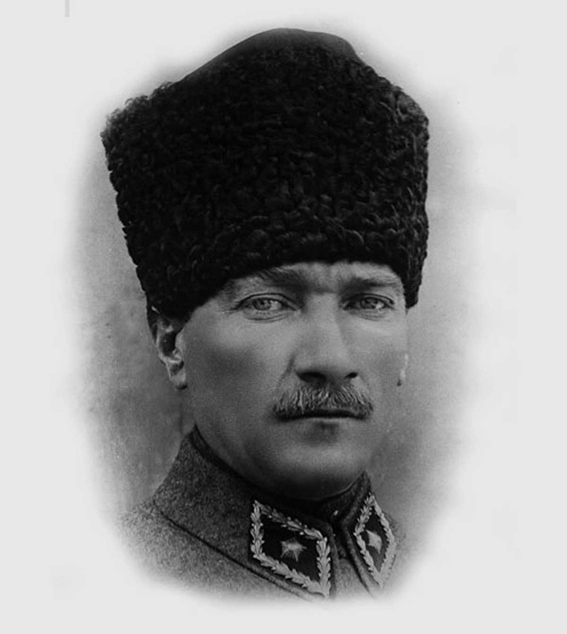 Կարսի կոնֆերանսը Հայաստանի համար որևէ հարց չլուծեց, կրկնվեց Մոսկվայի մարտի 16-ի որոշումները՝ միայն Հայաստանի ներկայացուցչի ստորագրությամբ:Պետք է  նշել  նաև, որ Թուրքիան չի ստանձնել Կարսի փաստաթղթով իր ստանձնած որոշակի պարտավորություններ:  Այսպես՝ Կարսի 19-րդ հոդվածով 3 ամսվա ընթացքում Անդրկովկասյան հանրապետությունների հետ պետք է կնքվեին հյուպատոսական կոնվենցիաներ: Բայց նման համաձայնագրեր չեն ստորագրվել, մինչդեռ հյուպատոսական համաձայնագրի առկայությունն այսօր Հայաստանի Հանրապետությանը գոնե իրավական հնարավորություն կտար հյուպատոսության միջոցով պաշտպանել Թուրքիայում գտնվող իր քաղաքացիների օրինական շահերն ու իրավունքները:Բացի իր  պարտավորությունները  չկատարելուց , Թուրքիան նաև խախտել է Կարսի փաստաթղթի որոշակի հոդվածներ:Այսպես՝ համաձայն 10-րդ հոդվածի, որը Մոսկվայի պայմանագրի 8-րդ հոդվածի կրկնությունն է , կողմերը պարտավորվել են իրենց տարածքներում արգելել այնպիսի կազմակերպությունների ու խմբերի գոյությունը , որոնց նպատակն է պայքարել մյուս երկրի  դեմ: Պետք  է նշել , սակայն , որ Թուրքիան իր տարածքում ոչ միայն թույլ է  տվել հակահայկական կառույցների  առաջացումը, ի դեմս , «Գորշ գայլերի»  և իսլամիստական կազմակերպությունների , այլև մինչ  օրս հովանավորում է դրանց:Իսկ Կարսի պայմանագրի 17- րդ  հոդվածով կողմերը պարտավորվել են առանց որևէ կասեցումների ապահովել մարդկանց ու ապրանքների ազատ փոխադրումը:Բայց  Թուրքիան 1993 թ.- ից մինչ օրս իրականացնում է Հայաստանի շրջափակումը ՝ փակելով սահմանը, ինչպես նաև կանգնելով Ադրբեջանի թիկունքին հրահրում է նոր պատերազմներ, որի ականատեսն ենք լինում նաև  այսօր:ՎԵՐՋԱԲԱՆՄոսկվայի և Կարսի պայմանագրերը Հայաստանին վերաբերող մասերով կողոպտիչ ու հակաիրավական էր: Դրանցից առաջինը ստորագրվեց առանց Խորհրդային Հայաստանի ներկայացուցչի մասնակցության, իսկ երկրորդը՝ ուժի սպառնալիքով, միջազգային իրավունքի կոպիտ խախտմամբ, միջազգային պայմանագրային իրավունքի անտեսմամբ: Ուստի, այս պայմանագրերը չեն կարող համարվել միջազգային լիարժեք իրավաբանական փաստաթղթեր, հետևաբար, դրանցում նշված տարածքային փոփոխությունները և պետական սահմանագծումները վիճարկելի են  ու անընդունելի: Անշուշտ, այս պայմանագրերը միջազգային առումով իրենց բացասական դերը խաղացին հայկական հարցի լուծման ճանապարհին, չնայած մեծ տերությունները չեն ճանաչել ոչ Մոսկվայի և ոչ էլ Կարսի պայմանագրերը: Միջազգային ատյաններում, երբ խոսք էր լինում Հայկական հարցի վերաբերյալ, ապա թուրքական կողմը մեջտեղ էր բերում Կարսի պայմանագիրը և հայտարարում, որ Խորհրդային Հայաստանը և Թուրքիան իրար հետ արդեն կնքել են պայմանագիր և որոշել սահմանային խնդիրները:Մոսկվայի և Կարսի պայմանագրերի արդյունքում Հայաստանը կորցրեց արևելահայ իր փաստական տարածքների կեսից ավելին: Այս պայմանագրերով Թուրքիային անցան Կարսի մարզը  և Սուրմալուի գավառը: Բացի այս, Թուրքիայի պահանջով Նախիջևանի մարզը հանձնվեց Ադրբեջանի հովանավորությանը: Դասեր, որ մենք  պետք  է քաղեինք  չկարողացանք: Կարելի է  ասել, որ արեցինք նույն սխալները և ունենք  նույն հետևանքները:Պատմությունը  կարծես թե կրկնվում է: Եթե  պատմական   համեմատություն  կատարենք , ապա կտեսնենք, որ  100 տարի առաջ կար թուրքական սպառնալիք, որը ավարտվեց պատերազմով և Հայաստանի պարտությամբ: Արտաքին  կողմնորոշման մեջ  մեր կողմնորոշումները հենված  չէին    լուրջ հաշվարկների  վրա , որի հետևանքով մնացինք  միայնակ: 100 տարի առաջ սպասում էինք, որ Ռուսաստանը  օգնության կհասնի, բայց եկավ ու խորհրդային կարգեր հաստատեց Հայաստանում:Նույն  ողբերգությանը  բախվեցինք 2020 թվականին: Կար թուրք-ադրբեջանական սպառնալիք,որը նույնպես վերածվեց լայնածավալ պատերազմի, որը կրկին ավարտվեց Հայաստանի պարտությամբ: Այս դեպքում էլ մնացինք միայնակ, որևէ եկիր չհասավ օգնության: Ռուսաստանի միջնորդությամբ եղավ հրադադար և Արցախում տեղակայվեցին ռուսական զորքեր:  Այս ամենից հետևություն անելով վստահաբար կարող ենք ասել, որ Թուրքիան այսօր էլ պայքարում է իրագործել իր պանթուրքիզմի  ծրագիրը:ՕԳՏԱԳՈՐԾՎԱԾ ՍԿԶԲՆԱՂԲՅՈՒՒՐՆԵՐԻ ԵՎ ԳՐԱԿԱՆՈՒԹՅԱՆ ՑԱՆԿսկզբնաղբյուրներՀայաստանը միջազգային դիվանագիտության և սովետական արտաքին քաղաքականության փաստաթղթերում (1828-1923), խմբագրությամբ՝ Ջ. Կիրակոսյանի, Երևան, «Հայաստան», 1972, 810 էջ:աշխատություններԱզատյան Հ., Բախտորոշ պայմանագրեր, Երևան, «Տիգրան Մեծ», 2002, 172 էջ:Գալոյան Գ., Հայաստանը և մեծ տերությունները 1917-1923 թթ., Երևան, ՀՀ ԳԱԱ «Գիտություն» հրատ., 1999, 540 էջ:Խաչատրյան Կ., Հայ-ռուսական հարաբերությունները 1920-1922 թթ., Երևան, ՀՀ ԳԱԱ Պատմության ինստիտուտ, 2007, 260 էջ:Կարապետյան Մ., Գևորգյան Է., Խորհրդային Հայաստանը 1920-1991 թվականներին, Երևան, «Զանգակ-97», 2007, 448 էջ։Հակոբյան Ա., Խորհրդային Հայաստանը Մոսկվայի և Կարսի պայմանագրերում, Երևան, «Գիտություն», 2010, 340 էջ:Հայոց պատմություն, հ. 4, գիրք առաջին, ՀՀ ԳԱԱ ՊԻ, Երևան, «Զանգակ-97», 2010, 800 էջ:Մարուքյան Ա․, Հայոց ցեղասպանության հետևանքների հաղթահարման հիմնախնդիրներն ու պատմաիրավական հիմնավորումները, Երևան, 2014, 330 էջ։Սահակյան Ռ., Սովետա-թուրքական հարաբերությունների պատմության հակագիտական լուսաբանումը ժամանակակից թուրք պատմագրության մեջ, Երևան, ԳԱ հրատ., 1964, 132 էջ։Քառյան Ս, Հայաստանի միջազգային դրությունը և արտաքին քաղաքականությունը 1918-1923 թվականներին, Երևան, «Գիտություն», 2005, 244 էջ։Հակոբյան Ա., Թե ինչպես Անին չմիացվեց Հայաստանին, «Պատմաբանասիրական հանդես», 2003, թիվ 2, էջ 73-83: